Краткие истории жизни «матерей правоверных» (часть 1 из 2)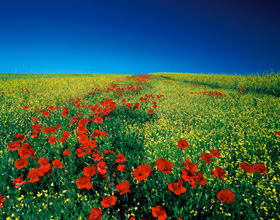 Благочестивые жены пророка Мухаммада (да благословит его Аллах) занимают особое место в исламе. Господь в Коране называет их «матери благочестивых»(Коран 33:6). Они были женами пророка в этой жизни, таковыми и останутся в следующей. Среди них были молодые и пожилые, вдовы и девственницы, богатые и бедные, с благородной родословной и освобожденные рабыни. Каждая играла свою роль в истории ислама.ХадиджаХадиджа стала женой двадцатипятилетнего Мухаммада в свои сорок лет. Она была вдовой, побывавшей замужем дважды, он – мужчиной, в расцвете молодости. Глубоко впечатленная честностью и нравственностью Мухаммада, она отправляет к нему родных с предложением жениться на ней. Хадиджа оставалась его женой до самой смерти – двадцать пять лет. Она была для него единственным другом и помощником в тяжелые для мусульман времена. Хадиджа, как и Аиша, внесла огромный вклад в установление исламской цивилизации и распространение знания. Хадиджа родила пророку шестерых детей: Зайнаб, Умм Кульсум, Рукайю, Фатиму, Касима и Абдуллу. Сыновья пророка умерли в раннем возрасте. Повзрослев, все дочери приняли ислам. Трое из них скончались при жизни Мухаммада. Фатима умерла через шесть месяцев после отца.СаудаМесяцы спустя после кончины Хадиджы, пророк вернулся из безуспешной поездки в Таиф – беспомощный и гонимый. Тогда он женился на женщине по имени Сауда, которая не отличалась ни красотой, ни положением в обществе, ни богатством. Сауда была вынуждена переселиться в Абиссинию ( Эфиопию), чтобы избежать преследования мекканских язычников. Там и погиб ее муж, отдав жизнь за свою веру. В совершенно чужой стране Сауда осталась без мужа и в полной нищете. Пророк Мухаммад женился на бедной женщине из сострадания и сделал ее «матерью правоверных». Он не брал второй жены следующие три года. Она скончалась через несколько лет после смерти пророка.АишаАиша была дочерью одного из самых близких сподвижников пророка – Абу Бакра. Старый друг Мухаммада Абу Бакр принял ислам одним из первых и считался наиболее искренним, честным и преданным религии. Видя скорбь пророка, одна из сподвижниц предложила ему жениться на дочери Абу Бакра. Но был две проблемы. Во-первых, Аиша была сосватана с Джубайром бин Мут’имом – мекканцем язычником. Но Джубайр потерял к ней интерес из-за стычек между мусульманами и язычниками. Кроме того, Аиша на тот момент еще не достигла половой зрелости, что послужило еще одним поводом для Джубайра отказаться от Аиши. Так, она стала обещанной пророку, и через три года, когда Аиша достигла половой зрелости, Мухаммад женился на ней в Медине. Она была единственной женой-девственницей, но детей у них не было. Аиша была ведущим ученым ислама и сыграла важную роль в становлении исламской цивилизации. После смерти пророка она занималась передачей исламского знания на протяжении сорока лет и скончалась в возрасте шестидесяти семи лет.ХафсаХафса была дочерью Умара, еще одного близкого друга пророка после Абу Бакра. Хафса переселилась вместе с мужем и остальными мусульманами в Медину, но после битвы при Бадре она осталась вдовой. Вспыльчивая, как и ее отец, Хафса долго оставалась незамужней. Умар просил Абу Бакра, затем Усмана жениться на ней, но оба отказались к великому негодованию Умара. Это говорит о  немногочисленности в то время мужчин, способных жениться. Наконец, Умар пришел со своей просьбой к Мухаммаду. Женитьба состоялась на третьем году переселения. Ей доверили хранение первой копии Корана во время правления Абу Бакра и Умара. Она умерла через четыре года после пророка.ЗейнабТогда же, на третьем году переселения в Медину, пророк женился на Зейнаб, ставшей вдовой после битвы Ухуд. За свою щедрость и доброе отношение к бедным Зейнаб получила прозвище «Мать обездоленных». Зейнаб уже не была в расцвете сил и скончалась через несколько месяцев после женитьбы. Зейнаб и Хадиджа были единственными женами, умершими при жизни пророка.Умм СалямаГод спустя пророк женился еще на одной вдове, переживавшей тяжелый период своей жизни: родственники мужа отняли у нее сына за то, что она приняла ислам. А после битвы Ухуд Умм Саляма осталась вдовой с четырьмя детьми. К ней посватался Абу Бакр, но она отказала, считая, что он не сможет стать терпеливым опекуном ее детей. Наконец, к ней посватался пророк, и заверил, что дети получат надлежащий уход. Благородный нрав Умм Саляма побудил пророка жениться на ней. Она, как и все верующие, любила Мухаммада и чтила его как посланника Господа. Мусульмане считали его отцом всех лишенных, слабых, гонимых… Умм Саляма скончалась последней из жен пророка в возрасте восьмидесяти четырех лет. (часть 2из 2)Умм ХабибаУмм Хабиба была дочерью заклятого врага ислама Абу Суфьяна. Она была среди первых, кто внял призыву пророка Мухаммада. Вместе с мужем они переселились в Абиссинию (Эфиопию), спасаясь от преследования мекканцев. Там ее муж стал христианином. После его смерти пророк отправил людей, чтобы посвататься к ней. Она вернулась в Медину за три года до кончины пророка.Умм Хабиба скончалась спустя тридцать четыре года после смерти пророка.Зейнаб, разведенная жена ЗейдаЗейнаб – кузина пророка и жена Зейда, который был рабом-сиротой. Пророк освободил его и взял над ним опекунство. Брат Зейнаб был против замужества своей сестры – благородной девушки из рода Хашимитов и Курайшитов, кузины пророка. Такой союз считался бы среди арабов великим позором: было недопустимо аристократке выходить замуж за раба, пусть даже бывшего. Пророк стремился стереть классовые и расовые различия между людьми. Ему следовало донести, что арабы не преобладают над неарабами, и что люди могут иметь какое-то преимущество над другими только в силу своего благочестия:Поистине, перед Аллахом самый достойный и почтенный из вас на этом и на том свете - наиболее богобоязненный (Коран, 49:13).Пророк не хотел навязывать свои принципы кому бы то ни было. Зейнаб, вопреки обычаям арабов, сама пожелала стать женой Зейда – бывшего раба, который, в глазах семьи Зейнаб, был слишком низкого происхождения. Так, с согласия Зейнаб, пророк убедил ее брата согласиться на женитьбу,  и принять Зейда в качестве зятя.Однако Зейду было нелегко с Зейнаб. Пророк советовал ему не разводиться. Но после неудачных попыток сохранить брак, развод все-таки состоялся. Тогда она и ее родные стали настаивать, чтобы пророк женился на ней. Чувствуя себя ответственным за распавшийся брак, пророк хотел жениться, однако его терзали сомнения. Дело в том, что обычаи язычников разрешали жениться на мачехах и тещах. Однако женитьба на разведенной жене приемного сына считалась чем-то недопустимым. Чтобы отменить этот обычай и развеять сомнения пророка, Господь повелевает ему взять Зейнаб в жены. Свадьба состоялась на пятом году хиджры.ДжуейрияВ тот же год, в битве против Бани Мусталик, мусульмане привели много пленных. Среди них была Джуейрия, дочь арабского главы, которая обратилась к пророку с просьбой освободить себя. Пророк согласился и пожелал жениться на ней. Джуейрия приняла его предложение. Как только мусульмане узнали о свадьбе, они освободили всех пленников Бани Мусталик, так как посчитали недопустимым держать в заточении племя, которое почтил пророк, женившись на их женщине.Джуейрия была очень набожной. Однажды после утренней молитвы пророк проходил мимо нее, и обнаружил, что она находится в поклонении. Через некоторое время, когда пророк пришел к ней, она все еще совершала поклонение.  Он спросил ее:«Ты все еще в молитве?» Она ответила: «Да»«Не научить ли тебя словам, которые принесут тебе великую награду? Говори:«Слава Аллаху и хвала Ему столько раз, сколько существует Его творений, и столько раз, сколько будет Ему угодно, пусть вес этих славословий и похвал будет равен весу Его трона и пусть для записи их потребуется столько же чернил, сколько нужно их для записи слов Его!»Она умерла примерно через сорок лет после смерти пророка.СафийяСафийя – дочь иудейского главы племени Абу Надир, попала в плен к мусульманам во время битвы при Хайбаре на седьмом году Хиджры. Пророк освободил, а затем женился на ней. После женитьбы он обнаружил следы побоев на ее щеках. Она объяснила: «Я видела во сне полную луну, которая взошла над Мединой, а затем упала мне на колени. Я рассказала свой сон кузену, а он ударил меня по щеке сказав: «Ты хочешь выйти замуж за правителя Медины?!» Это след от его пощечины».На смертном ложе пророка она, со слезами на глазах, сказала: «Я бы хотела быть на твоем месте, о посланник Аллаха». На что он ответил: «Клянусь Богом, она говорит правду».МаймунаМаймуна, еще одна вдова, предложила пророку жениться на ней в Мекке на седьмом году хиджры. Этой женщине из его племени было уже за пятьдесят. Пророк женился на родственной ему женщине, чтобы поддержать ее. Ее племянник Ибн Аббас, ставший впоследствии величайшим знатоком Корана, получил большинство своего знания от Маймуны.